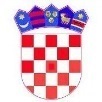 REPUBLIKA HRVATSKAKRAPINSKO ZAGORSKA ŽUPANIJA      OPĆINA VELIKO TRGOVIŠĆE            OPĆINSKO VIJEĆEKLASA:021-01/16-01/12UR.BROJ:2197/05-16-05-2Veliko Trgovišće,09.12.2016.g. Na temelju  članka 35.  Statuta Općine Veliko Trgovišće (“Službeni glasnik KZŽ” broj: 23/09. i 8/13.) i članka  23. Odluke o uvjetima, načinu i postupku upravljanja i raspolaganja nekretninama u vlasništvu općine Veliko Trgovišće („Službeni glasnik KZŽ“ broj: 19/2016.), Općinsko vijeće općine Veliko Trgovišće na 21. sjednici održanoj dana 09. prosinca 2016.g. donijelo jeO  D  L  U  K  Uo uvjetima  davanja u zakup poslovnog prostorau V.Trgovišću, ul.S.Radića 35I	Pokreće se postupak davanja u zakup poslovnog prostora u prizemlju stambeno-poslovne zgrade na k.č.broj 3/60 k.o. Veliko Trgovišće, površine 460 čhv upisanoj u z.k.ul.br 2790, u naravi kuća, dvorište i skladište.Poslovni prostor je površine  97,05 m2   te natkriveni skladišni prostor izvan zgrade površine 52,50 m2 .   II	Prostor iz točke I daje se u zakup putem javnog natječaja sukladno odredbama Odluke o uvjetima, načinu i postupku upravljanja i raspolaganja nekretninama u vlasništvu općine Veliko Trgovišće („Službeni glasnik KZŽ“ broj: 19/2016.) na vrijeme od  pet godina.III	Zadužuje se Općinski načelnik i Jedinstveni upravni odjel da provedu postupak davanja u zakup sukladno zakonu i citiranoj odluci.								    PREDSJEDNIK								OPĆINSKOG VIJEĆA								   Mladen Horvatin